Маршруты однодневных экскурсий, походов выходного дня(«Башкирская кругосветка»)Цены указаны без учета транспортных услугПо всем вопросом обращаться в МБОУ ДО «ДЦТКиЭ «Меридиан» ГО г. Уфа РБАдрес: г. Уфа, ул. Менделеева, 213, тел. 246-92-32, 89272311303Муниципальное бюджетное образовательное учреждение дополнительного образования «Детский центр туризма, краеведения и экскурсий «Меридиан» городского округа город Уфа Республики БашкортостанЛицензия № 1445 от 11.04.2016 г.выдана Управлением по контролю и надзору в сфере образования Республики Башкортостан_____________________________________________________Экскурсионные маршруты Сезон — 2019 г.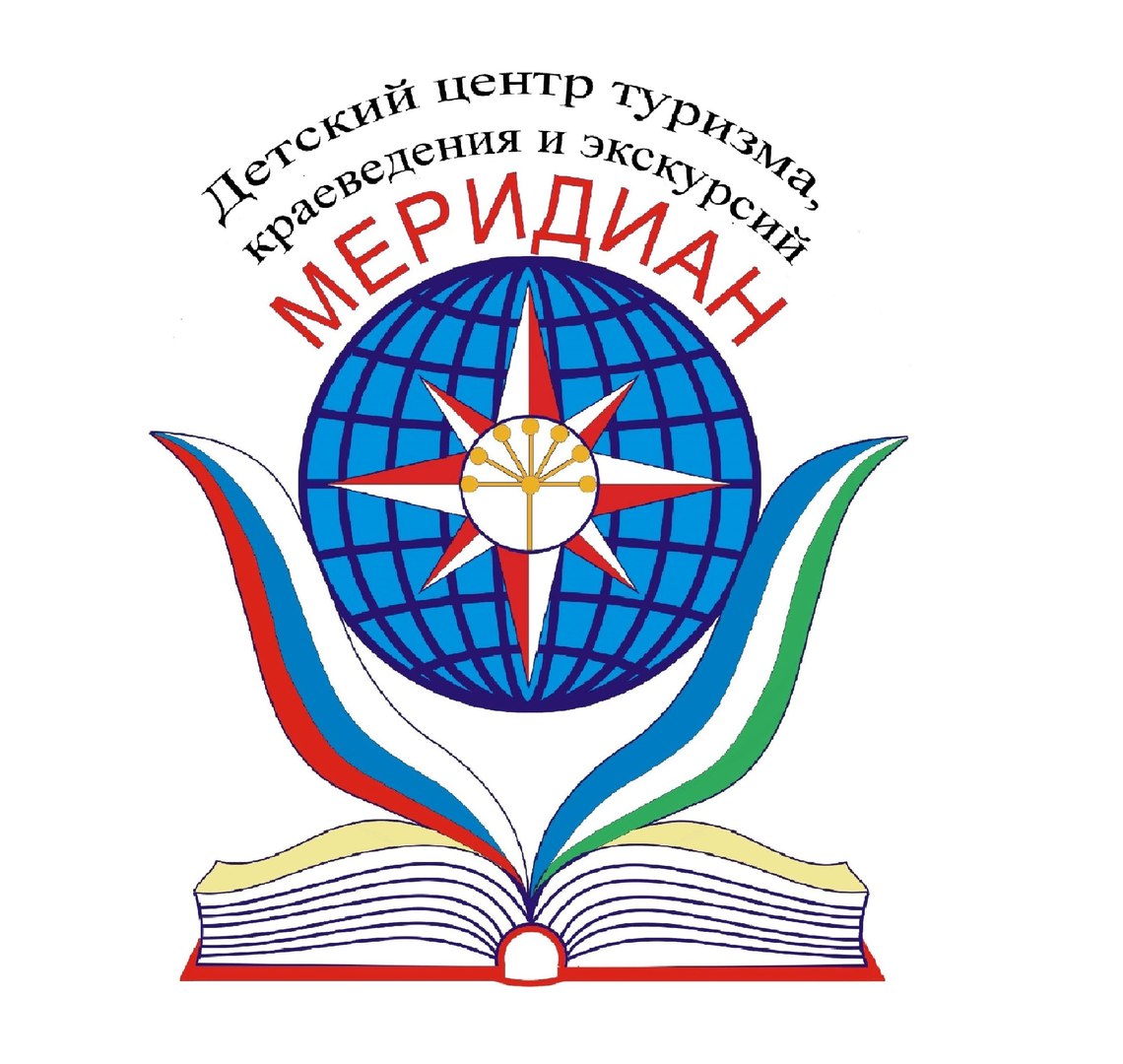 «Детский центр туризма, краеведения и экскурсий «Меридиан» ГО г. Уфа РБ предлагает Вашему вниманию обзорные и тематические экскурсии, походы выходного дня и многодневные походы по городу Уфа и Республике Башкортостан.К вашим услугам профессиональное экскурсионное обслуживание, инструктора пешего и водного туризма.Красивейшие памятники природы, завораживающая красота Родного края, шум рек и водопадов не оставят Вас равнодушными.Погрузиться в мир загадок и Тайн Седого Урала в Ваших возможностях!Все это можно получить побывав на наших экскурсионных и туристских маршрутах.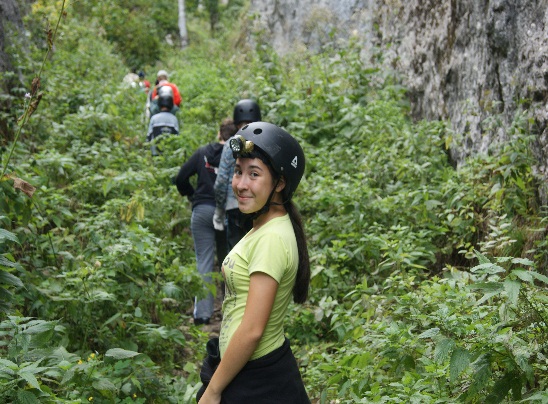 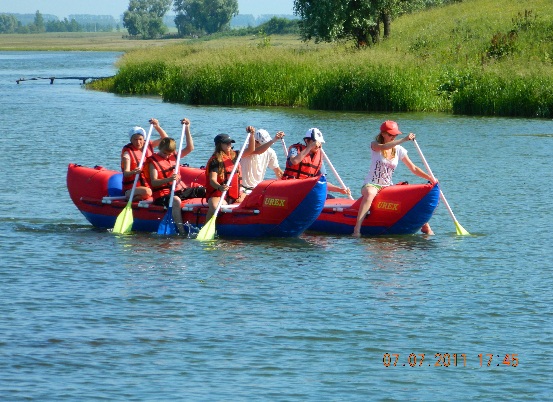 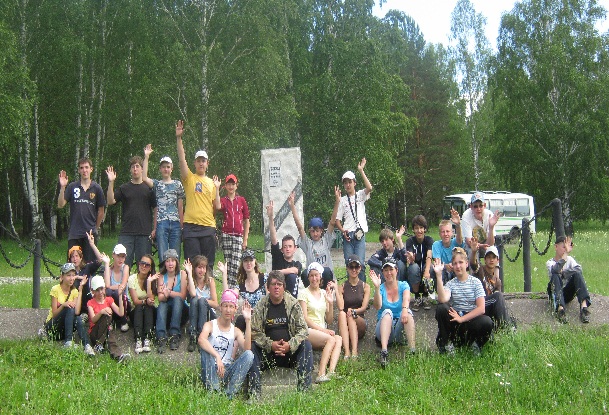 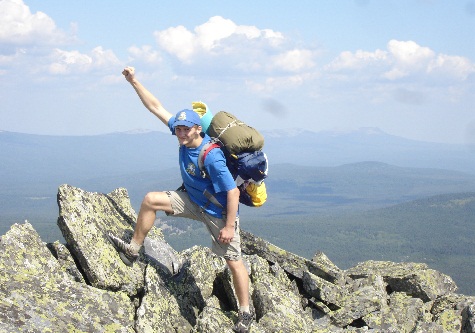 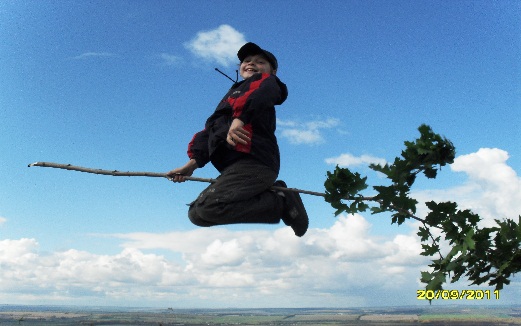 Маршруты городских однодневных экскурсийМаршруты многодневных походовМаршрутЦена на 01.01.2019 (группа от 18 чел.)Гигантский родник воклюзного типа «Красный ключ», Павловская ГЭС, оз. Сарва600 р/чел.По Малой Родине Салавата...Великан Седой Урал... пройти суровой и величественной тропой родного края, воочую увидеть места боевой славы великого батыра, испить чистейшей воды с источника Кургазак- все это можно ощутить на Малой Родине Салавата Юлаева- посетить музей Салавата в с. Малояз, источник Кургазак, сан. Янган-Тау, Идрисовскую пещеру и утес Салавата.600 р/чел.Старинный «Акзират» Чишминские мавзолеи-посещение мавзолея Хусейн-бека и кэшэне Тура-хана600 р/чел.Игнатьевская пещераВстреча с первобытным искусством человека бронзового века. Легенды о святом старце Игнате.600 р/чел.Серпиевский пещерный град.Вас ожидает царство подземных королей, волнующий мир пещер, романтика спелеологии.600 р/чел.Красноусольский минеральный источник.Посещение места явления миру иконы Табынской Божьей Матери, пребывание в гроте, знакомство с храмом, купание в целебном источнике. Экскурсия по санаторию. Посещение страусиной фермы в Гафурийском районе.600 р/чел.Стерлитамакские шиханы. Окунуться в мир доисторической эпохи, прогуляться по дну древнего моря, собрать коллекцию морских обитателей, чей возраст соизмерим с рождением нашей планеты.600 р/чел.Старинный купеческий город Бирск. Знакомство с историей и развитием города Бирска. Посещение музея истории, пешая прогулка по городу600 р/чел.оз. Голубое, Асинский зеркальный водопад.600 р/чел.Есть много городов на свете,А вот роднее мне Уфа.И будем мы теперь в ответе,Чтоб до 500 ты дожила.МаршрутЦена на 01.01.2019(группа от 18 чел.)«Уфа – столица Башкортостана», 3 часа. Обзорная экскурсия.181.5 р/чел.«Родной район-ты сердцу дорог», 2 часа. Экскурсия по Октябрьскому району г. Уфы. 181.5 р/чел.Водный маршрут: Монумент Дружбы- Соборная мечеть Ля-Ля Тюльпан181.5 р/чел.Водный маршрут: Трамплин — Монумент Дружбы181.5 р/чел.«По храмам и мечетям г. Уфы», 3 часа. 181.5 р/чел.Водный маршрут: Сипайловский пляж-Каменная переправа181.5 р/чел.Взгляни на глобус-вот он шар земной,На нем Башкирия с берёзовый листок величиной. Всего лишь навсего не больше обыкновенного листка, Берёза же великая Россия-так зелена, так высока!Мустай КаримМаршрутЦена на 01.01.2019Природный парк «Иремель». Восхождение на г. Большой Иремель, г. Ямантау. г. Малый иремель. От 3 дней. Группа 18 человек.600 р./ чел/деньр. Белая – водный маршрут. Д. Старосубхангулово-нац. заповедник «Шульган-таш». Посещение заповедника. Научно-исследовательская деятельность. 7 дней. Группа 18 человек600 р./ чел/деньНациональный парк «Зюраткуль». Экскурсии по берегу озера, эко-тропа на хр. Зюраткуль, посещение мараловой фермы. От 3 дней. Группа 18 человек 600 р./ чел/день